       ATIVIDADES DO 5º ANO PARA A SEMANA DE 16 A 20 DE NOVEMBROOlá, Queridos Alunos(as)!Seguem atividades para que continuem desenvolvendo DISTRIBUINDO-AS NO DECORRER DESTA SEMANANós professoras, estamos disponíveis no grupo da sala no WhatsApp para explicações e dúvidas a qualquer momento.Beijos! Se cuidem e fiquem bem.   Prof. Gláucia.                   Fique atento: há uma atividade avaliativa para enviar foto!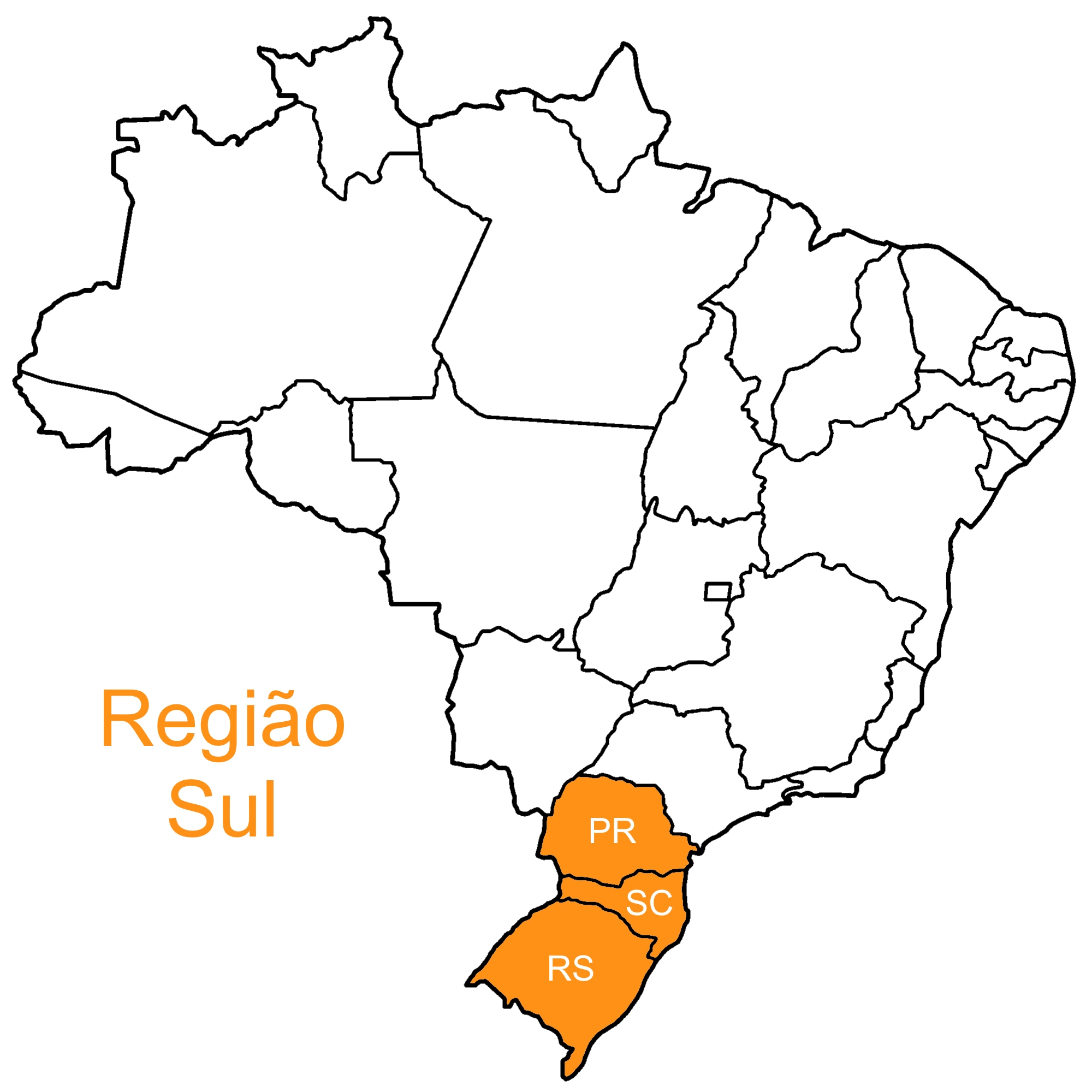 SEQUÊNCIA DIDÁTICA: NOSSO CORPO ESTÁ NA HISTÓRIADISCIPLINAS: HISTÓRIA E GEOGRAFIAPara encerrarmos os estudos sobre as Regiões Brasileiras, nessa semana conheceremos um pouco mais da nossa Região Sul. Para tanto, no seu livro de História e Geografia:REGIÃO SUL, página 256, faça a leitura;A PRESENÇA DE IMIGRANTES NA POPULAÇÃO DA REGIÃO SUL, página 257, faça a leitura;A ECONOMIA DA REGIÃO SUL, página 258, faça a leitura; Observação: Realize as leituras e observe as imagens com atenção;PRATIQUE E APRENDA, página 259, realize as atividades 1 e 2. Para conhecer um pouco mais sobre a Região Sul assista o vídeo:https://www.youtube.com/watch?v=TT-ALnPYQqc DISCIPLINA: MATEMÁTICAUtilizando cálculo mental, copie no caderno e complete a seguinte tabela.Envie uma foto dessa atividade no WhatsApp particular da professora Gláucia.Escola Municipal de Educação Básica Augustinho Marcon.Catanduvas, novembro de 2020.Diretora: Tatiana Bittencourt Menegat. Assessora Técnica Pedagógica: Maristela Apª. Borella Baraúna.Assessora Técnica Administrativa: Margarete Petter Dutra.Professoras: Gláucia Arndt e Carla BressanelliAluno(a): 5º Anos 1 e 2